REQUERIMENTO Nº 23/2018Requer informações referentes a ensino de técnicas básicas de primeiros socorros aos profissionais da rede municipal de ensinoSenhor Presidente,Senhores Vereadores, CONSIDERANDO a lei 3489/2013, de autoria do ex-vereador Ademir da Silva, dispõe sobre a implantação do Curso de Primeiros Socorros para os profissionais da Rede Municipal de Ensino;CONSIDERANDO que recentemente participei de uma audiência com munícipes e um dos assuntos abordados foi o cumprimento desta lei;CONSIDERANDO que a referida lei visa garantir o atendimento rápido em casos de ocorrências dentro das unidades escolares do município;CONSIDERANDO que o primeiro socorro, quando realizado de forma correta, pode salvar uma vida;CONSIDERANDO que diante da necessidade de esclarecer com precisão as dúvidas a mim apresentadas, formulo as seguintes questões. REQUEIRO que, nos termos do Art. 10, Inciso X, da Lei Orgânica do município de Santa Bárbara d’Oeste, combinado com o Art. 63, Inciso IX, do mesmo diploma legal, seja oficiado Excelentíssimo Senhor Prefeito Municipal para que encaminhe a esta Casa de Leis as seguintes informações: 1º) Os profissionais citadas pela Lei receberam o treinamento adequado?2º) Se positivo o item 1º:Quantos foram treinados? Quantas unidades escolares possuem profissionais capacitados?3º) Quais foram as ações e parcerias realizadas pela secretaria de educação para capacitar os profissionais? 4º) Outras informações que julgarem necessárias.Plenário “Dr. Tancredo Neves”, 08 de janeiro de 2018.FELIPE SANCHES-Vereador-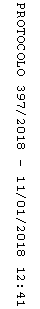 